Vážení rodiče,
od 12. 4. 2021 dojde k otevření MŠ pro děti, pro které je předškolní vzdělávání povinné (děti, které ve školním roce 2020/2021 dosáhly 6 let – třída Pastelky). Děti mohou být vzdělávány pouze v neměnných skupinách do 15 dětí.Pokud Vaše dítě do MŠ nenastoupí, musí být řádně omluveno.V MŠ mohou být také děti mladší 5 let, jejichž zákonní zástupci plní vybrané profese:zdravotničtí pracovníci poskytovatelů zdravotních služeb,pedagogickými pracovníky, kteří zajišťují prezenční vzdělávání v mateřské škole, základní škole, školní družině, školním klubu, v oborech vzdělání Praktická škola jednoletá nebo Praktická škola dvouletá, nebopedagogickými pracovníky školských zařízení pro výkon ústavní nebo ochranné výchovy,zaměstnanci bezpečnostních sborů,příslušníci ozbrojených sil,zaměstnanci orgánů ochrany veřejného zdraví,zaměstnanci uvedení v § 115 odst. 1 a další zaměstnanci v sociálních službách podle zákona č. 108/2006 Sb., o sociálních službách, ve znění pozdějších předpisů,zaměstnanci Úřadu práce České republiky,zaměstnanci České správy sociálního zabezpečení a okresních správ sociálního zabezpečení,zaměstnanci Finanční správy České republiky.Pokud do této skupiny patříte a MŠ vás ještě nekontaktovala, tak volejte na tel. číslo 606 426 139. Je potřeba doložit potvrzení o příslušnosti k vybrané profesi od zaměstnavatele.Testování:Dítěti se v MŠ umožňuje osobní přítomnost pouze tehdy, pokud:nemá příznaky onemocnění COVID-19 a podstoupil vyšetření prostřednictvím neinvazivního preventivního antigenního testu, které mu byly provedeny jinou osobou (zákonným zástupcem nebo osobou k tomuto úkonu písemně zmocněnou zákonným zástupcem) a které mu poskytla škola a prokáže se negativním výsledkem tohoto vyšetření (pedagogický pracovník bude jen dohlížet, vyhodnocovat a slovně instruovat děti a zákonné zástupce).Testovat se děti budou 2x týdně. První test se provede první den osobní přítomnosti dítěte ve škole v týdnu (tzn. většinou v pondělí) a mezi jednotlivými termíny testování v jednom týdnu jsou minimálně 2 a maximálně 3 pracovní dny (tzn. druhý test ve čtvrtek).Nebude-li dítě přítomno v den termínu testování (tzn. v pondělí) ve MŠ, testování se provede v den jeho příchodu. Preventivní test se provede vždy bezprostředně po příchodu do MŠ.Testovat se děti nemusí pokud:Zákonný zástupce doloží, že dítě prodělalo COVID-19 a od prvního RT-PCR s pozitivním výsledkem neuplynulo více než 90 dní.dítě bylo testované ve zdravotnickém zařízení a má negativní výsledek RT-PCR testu
nebo POC antigenního testu (ne starší než 48 hodin).Vše, zmíněné v předchozích bodech, je nutné prokázat např. potvrzením od lékaře, lékařskou zprávou, zprávou z laboratoře v listinné nebo elektronické podobě.Testování bude probíhat v budově MŠ (viz. přiložený leták) v šatně dětí. Testovat se může max. 7 dětí, tak aby byl dodržen rozestup 1,5 metru.
Více o testování se můžete dočíst na: https://testovani.edu.cz/jak-na-to-ve-skole, kde najdete také video a informace o tom, jak testy u dětí probíhají.Ochrana dýchacích cest:Ochranu dýchacích cest (respirátor, roušku) děti, které budou docházet do MŠ, mít v prostorách MŠ nemusí, ostatní lidé se budou i nadále řídit aktuálním vládním nařízením o ochranných prostředcích dýchacích cest.Uvedené informace vycházejí z mimořádného opatření o omezení provozu škol a školských zařízení od 12. dubna.Vaše případné dotazy týkající se vzdělávání a jeho organizací v MŠ rádi zodpovíme na uvedeném telefonním čísle a emailové adrese. (číslo: 596 232 782, 602 630 220, nebo emailem na adresu: msradvanice@seznam.cz)Provoz mateřské školy bude ve třídě Pastelky a Srdíčka od 6:00 – 16:30 hodin.Ujišťujeme vás, že postupujeme podle pokynů MŠMT. Pokud nesouhlasíte s vládními opatřeními či protiepidemickými nařízeními, kontaktujte informační linky příslušných orgánů (MŠMT, ministerstvo zdravotnictví), kde pracují vyškolení odborníci a na vaše dotazy odpoví.V Ostravě – Radvanicích, dne 8. 4. 2021                         Lérová Dana – ředitelka MŠ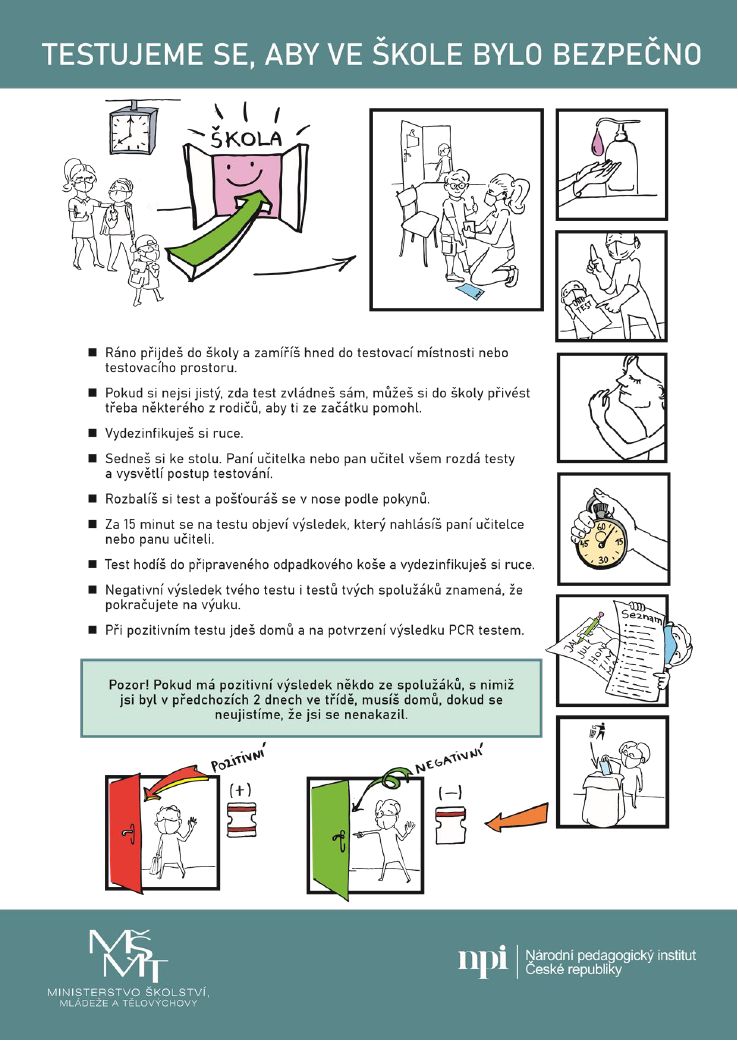 